Topics:Course Schedule and Grade Distribution:King Saud UniversityCollege of Computer and Information Sciences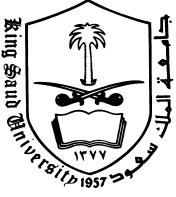 Department of Computer ScienceCSC 304 – Ethical Issues in Computing & Research Methods 3 (3-0-1)   -     Required CourseInstructor: Dr. Hassan I. AbdallaKing Saud UniversityCollege of Computer and Information SciencesDepartment of Computer ScienceCSC 304 – Ethical Issues in Computing & Research Methods 3 (3-0-1)   -     Required CourseInstructor: Dr. Hassan I. AbdallaKing Saud UniversityCollege of Computer and Information SciencesDepartment of Computer ScienceCSC 304 – Ethical Issues in Computing & Research Methods 3 (3-0-1)   -     Required CourseInstructor: Dr. Hassan I. AbdallaCatalog description:Catalog description:Catalog description:This course seeks to equip students with sufficient knowledge of Computer Ethics to enable them recognize the ethical nature of certain issues that arise in the Information and Communications Technology (ICT) workplace. The course studies the effect of the proliferation of computers in our world, the impact of computers in the social, economic, political, and other aspects of our life. It covers the moral and legal obligations of computer professionals and issues concerning security, privacy versus freedom of information, ethics and professionalism, intellectual property rights, research methods: collecting and analyzing data, critical evaluation of research, report writing, choosing and evaluating references, and  presentation skills.  This course seeks to equip students with sufficient knowledge of Computer Ethics to enable them recognize the ethical nature of certain issues that arise in the Information and Communications Technology (ICT) workplace. The course studies the effect of the proliferation of computers in our world, the impact of computers in the social, economic, political, and other aspects of our life. It covers the moral and legal obligations of computer professionals and issues concerning security, privacy versus freedom of information, ethics and professionalism, intellectual property rights, research methods: collecting and analyzing data, critical evaluation of research, report writing, choosing and evaluating references, and  presentation skills.  Prerequisite: Prerequisite: Prerequisite: CSC 111- Programming ICSC 111- Programming IPrerequisite to:Prerequisite to:Prerequisite to: None NoneCo-requisite to:Co-requisite to:Co-requisite to:None   None   Joseph M. Kizza: "Ethical and social issues in Information Age" 2nd  Edition Springer  2010.Giannis Stamatellos: “Computer Ethics a global perspective” 2nd Edition,  Jones and Bartlett, 2007.Joseph M. Kizza: "Ethical and social issues in Information Age" 2nd  Edition Springer  2010.Giannis Stamatellos: “Computer Ethics a global perspective” 2nd Edition,  Jones and Bartlett, 2007.Course Objectives: The course aims to enable students to:Course Objectives: The course aims to enable students to:Course Objectives: The course aims to enable students to:Recognize the impact of computers in the social, economic, political, and other aspects of our life.Understand the moral and legal obligations of computer professionals.Possess the ability to search for ideas and read many articles and analyze sources of information.Write a report after conducting literature review and analyzing the results of the information searched.Reflect understanding of the subject chosen and the results of surveys through presentations and discussions.Recognize the impact of computers in the social, economic, political, and other aspects of our life.Understand the moral and legal obligations of computer professionals.Possess the ability to search for ideas and read many articles and analyze sources of information.Write a report after conducting literature review and analyzing the results of the information searched.Reflect understanding of the subject chosen and the results of surveys through presentations and discussions.Software Engineering Code of ethicsComputer CrimeIntellectual PropertyComputer PrivacyMedical, Law, and Educational applicationsResearch MethodsQuiz-I5 %Week 3Material of weeks 1 and & 2 Mid-Term20 %Week 7Material in weeks 1 through 6 (inclusive)Class Presentation10 %Week 10 through 15Project15 %Wk 11, due Wk 14Project statement is givenAttendance & Participation10 %Every WeekFinal Exam40%Week 16Comprehensive